Publicado en Cayés el 20/07/2017 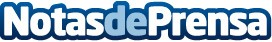 Contenedores marítimos como alternativas a la viviendaDentro de la infinidad de usos que se le puede dar a un contenedor marítimo, el de vivienda es el que más atención ha captado en los últimos tiemposDatos de contacto:RubénNota de prensa publicada en: https://www.notasdeprensa.es/contenedores-maritimos-como-alternativas-a-la Categorias: Nacional Logística Sector Marítimo Construcción y Materiales http://www.notasdeprensa.es